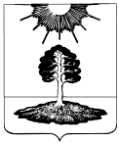 ДУМА закрытого административно-территориальногообразования Солнечный Тверской областиШЕСТОЙ СОЗЫВРЕШЕНИЕО ВНЕСЕНИИ ИЗМЕНЕНИЙ В БЮДЖЕТ МУНИЦИПАЛЬНОГО ОБРАЗОВАНИЯ ТВЕРСКОЙ ОБЛАСТИ ЗАТО СОЛНЕЧНЫЙ НА 2023 ГОД И ПЛАНОВЫЙ ПЕРИОД 2024 И 2025 ГОДОВВ соответствии с Уставом ЗАТО Солнечный, Бюджетным кодексом Российской Федерации, Законом Тверской области «Об областном бюджете Тверской области на 2023 год и плановый период 2024 и 2025 годов» Дума ЗАТО СолнечныйРЕШИЛА:Статья 1. Внести в Решение Думы ЗАТО Солнечный от 21.12.2022г. № 88-6 «О бюджете муниципального образования Тверской области ЗАТО Солнечный на 2023 год и плановый период 2024 и 2025 годов» следующие изменения:В статье 1:а) пункт 1 изложить в следующей редакции:«1) общий объем доходов бюджета в сумме 149 108 089.80 руб.;2) общий объем расходов бюджета в сумме 165 573 226.92 руб.;3) дефицит бюджета в сумме 16 465 137.12 руб.»;в) в пункте 3 слова «в 2023 году в сумме 121 579 780.00 руб.» заменить словами «в 2023 году в сумме 125 321 380.00 руб.».Приложение 1 «Источники финансирования дефицита бюджета ЗАТО Солнечный на 2023 год и плановый период 2024 и 2025 годов» изложить в новой редакции согласно приложению 1 к настоящему решению.Приложение 2 «Прогнозируемые доходы местного бюджета по группам, подгруппам, статьям, подстатьям и элементам доходов классификации доходов бюджетов Российской Федерации на 2023 год и плановый период 2024 и 2025 годов» изложить в новой редакции согласно приложению 2 к настоящему решению.Приложение 3 «Распределение бюджетных ассигнований местного бюджета по разделам и подразделам классификации расходов бюджетов на 2023 год и плановый период 2024 и 2025 годов» изложить в новой редакции согласно приложению 3 к настоящему решению.Приложение 4 «Распределение бюджетных ассигнований местного бюджета по разделам, подразделам, целевым статьям (муниципальным программам и непрограммным направлениям деятельности), группам видов расходов классификации расходов бюджетов на 2023 год и плановый период 2024 и 2025 годов» изложить в новой редакции согласно приложению 4 к настоящему решению.Приложение 5 «Ведомственная структура расходов местного бюджета по главным распорядителям бюджетных средств, разделам, подразделам, целевым статьям (муниципальным программам и непрограммным направлениям деятельности), группам видов расходов классификации расходов бюджетов на 2023 год и плановый период 2024 и 2025 годов» изложить в новой редакции согласно приложению 5 к настоящему решению.Приложение 6 «Распределение бюджетных ассигнований по целевым статьям (муниципальным программам Тверской области и непрограммным направлениям деятельности), группам (группам и подгруппам) видов расходов классификации расходов бюджетов на 2023 год и плановый период 2024 и 2025 годов» изложить в новой редакции согласно приложению 6 к настоящему решению.В статье 7:а) в преамбуле слова «в 2023 году в сумме 43 517 780,0 руб.» заменить словами «в 2023 году в сумме 47 259 380,0 руб.»;б) в подпункте 8 слова «в 2023 году в сумме 2 245 700,0 руб.» заменить словами «в 2023 году в сумме 2 381 700,0 руб.»;в) в подпункте 9 слова «в 2023 году в сумме 2 298 100,0 руб.» заменить словами «в 2023 году в сумме 3 450 500,0 руб.»;г) в подпункте 12 слова «в 2023 году в сумме 856 400,0 руб.» заменить словами «в 2023 году в сумме 859 400,0 руб.»;д) в подпункте 15 слова «в 2023 году в сумме 12 533 600,0 руб.» заменить словами «в 2023 году в сумме 14 567 300,0 руб.»;е) в подпункте 16 слова «в 2023 году в сумме 4 901 500,0 руб.» заменить словами «в 2023 году в сумме 4 916 500,0 руб.»; ж) дополнить следующими пунктами:«26. на осуществление единовременной выплаты к началу учебного года работникам муниципальных образовательных организаций в 2023 году в сумме 311 500,0 руб.».Статья 2. Настоящее решение вступает в силу со дня принятия и распространяется на правоотношения, возникшие с 01.01.2023 года.Статья 3. Контроль за выполнением данного Решения возложить на постоянную комиссию Думы по вопросам бюджета и налогов.ЗАТО Солнечный№Глава ЗАТО СолнечныйВ.А. ПетровПредседатель Думы ЗАТО СолнечныйЕ.А. Гаголина